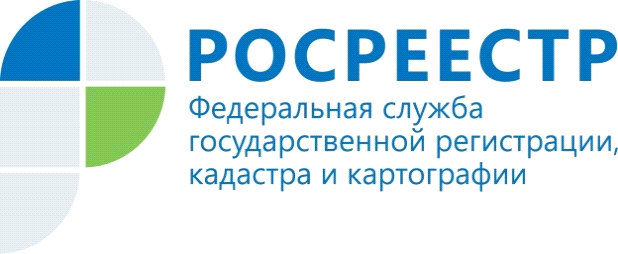 СПЕЦИАЛИСТЫ УПРАВЛЕНИЯ РОСРЕЕСТРА ПО ВОЛГОГРАДСКОЙ ОБЛАСТИ ОТВЕТЯТ НА ВОПРОСЫ ЖИТЕЛЕЙ ГОРОДА И ОБЛАСТИПодробные разъяснения по интересующим граждан вопросам можно получить у специалистов Управления по датам, указанным в графике. ДатаВремяТемаОтветит на вопросы граждантелефон10.01.202010.00-11.00Актуальные вопросы государственной регистрации.Вихрова Светлана Евгеньевна, заместитель начальника отдела регистрации объектов недвижимости нежилого назначения
8-(8442)-33-02-24 14.01.202010.00-11.00Регистрация прав на объекты недвижимости жилого назначения.Лопашов Антон Сергеевич, заместитель начальника отдела регистрации объектов недвижимости жилого назначения8-(8442)- 97-31-1114.01.202010.00-11.00Аресты (запреты) и их прекращения.Карандашова Екатерина Александровна, главный специалист-эксперт отдела регистрации арестов8-(8442)-33-37-87 доб. 407115.01.202010.00-12.00Вопросы по государственной кадастровой оценке.Ивашевский Игорь Станиславович, начальник отдела землеустройства, мониторинга земель и кадастровой оценки недвижимости 8-(8442)-93-04-8216.01.202011:00-12:00Контроль и надзор в сфере саморегулируемых организаций и арбитражных управляющих.Лунёва Наталья Владимировна, начальник отдела по контролю (надзору) в сфере саморегулируемых организаций8-(8442)-97-59-7417.01.202010.00-12.00Порядок подачи и рассмотрения обращений граждан в Управлении. Организация личного приема граждан в Управлении.Бояринцева Нина Григорьевна, начальник отдела общего обеспечения  8-(8442)-94-82-9120.01.202014.00-16.00Предоставление сведений из ЕГРН.Сергей Александрович Аганин, начальник отдела ведения ЕГРН 8-(8442)-33-37-9921.01.202014.00-16.00Порядок трудоустройства в Управление Росреестра по Волгоградской области.Фролов Сергей Валерьевич,  
начальник отдела государственной службы и кадров 8-(8442)-95-81-2622.01.202014.00-16.00Государственный кадастровый учёт объектов недвижимого имущества и государственная регистрация прав на недвижимое имущество.Лаврентьева Ирина Михайловна, заместитель начальника отдела  координации и анализа деятельности в учётно-регистрационной сфере  8-(8442)-33-08-6223.01.202011.00-12.00Вопросы государственного земельного надзора.Кабелькова Екатерина Викторовна, заместитель начальника отдела государственного земельного надзора 8-(8442)-97-07-8023.01.202010.00-11.00Вопросы по проведению федерального государственного надзора  в области геодезии и картографии.Лобачева Ирина Николаевна,  главный специалист-эксперт отдела геодезии и картографии8-(8442)-33-05-68